24.02.2022  № 471Об определении организации для содержания и обслуживания сетей водоотведения, не имеющих эксплуатирующей организацииВ соответствии со ст. 225 Гражданского кодекса Российской Федерации, Федеральным законом от 07.12.2011 № 416-ФЗ «О водоснабжении и водоотведении» администрация города Чебоксары п о с т а н о в л я е т:1. Управлению ЖКХ, энергетики, транспорта и связи администрации города Чебоксары в соответствии с действующим законодательством принять меры по определению организации для содержания и обслуживания сетей водоотведения (до признания права муниципальной собственности), не имеющих эксплуатирующей организации, указанных в приложении к настоящему постановлению.2. Чебоксарскому городскому комитету по управлению имуществом     в соответствии с действующим законодательством принять меры по признанию данных сетей водоотведения муниципальной собственностью.3. Настоящее постановление вступает в силу со дня его официального опубликования.4. Контроль за исполнением настоящего постановления возложить      на заместителя главы администрации города Чебоксары по вопросам       ЖКХ.Глава администрации города Чебоксары                                       Д.В. Спирин	Приложениек постановлению администрациигорода Чебоксарыот 24.02.2022 № 471Перечень объектов водопроводных сетей ________________________________________________________Чăваш РеспубликиШупашкар хулаАдминистрацийěЙЫШĂНУ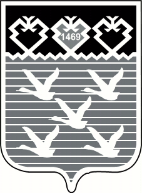 Чувашская РеспубликаАдминистрациягорода ЧебоксарыПОСТАНОВЛЕНИЕ№ п/пМесто расположения участкаДиаметр трубо-провода, ммПротяженность участка, п. мГод постройкиМатериалКоличество колодцев, шт.1Сеть водоотведения по проезду Лапсарский от канализационной сети Д=450 мм, проходящей по к/с «50 лет Октября» до канализационной сети Д=150 мм, расположенной около д. №14 по проезду Лапсарский2005261970керамика122Сеть водоотведения от канализационной сети Д=200 мм, расположенной около д. № 14 по проезду Лапсарский до первого колодца административного здания около д. №31 по проезду Лапсарский1502771970керамика8